Form No : 2. Staj Ön Kapağı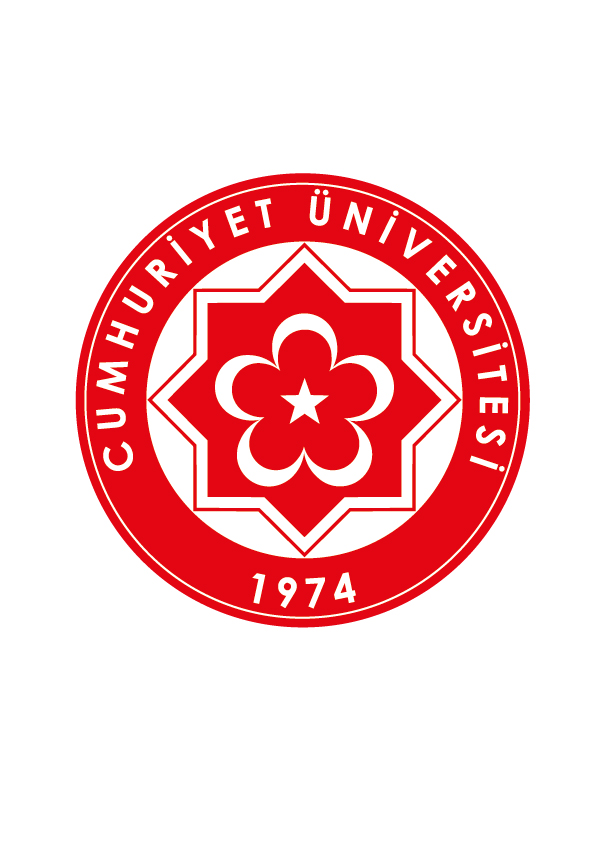 TÜRKİYE CUMHURİYETİCUMHURİYET ÜNİVERSİTESİTURİZM İŞLETMECİLİĞİ VE OTELCİLİK YÜKSEKOKULUÖĞRENCİ STAJ DOSYASIÖĞRENCİNİNAdı Soyadı 	 :………………………………………………………………………………………….Bölümü     	 :………………………………………………………………………………………….Sınıfı        	 :……………………………………………………………………………………………Numarası 	 :……………………………………………………………………………………………STAJ DÖNEMİ :……………./……………../…………….-..…………/..……………/………………